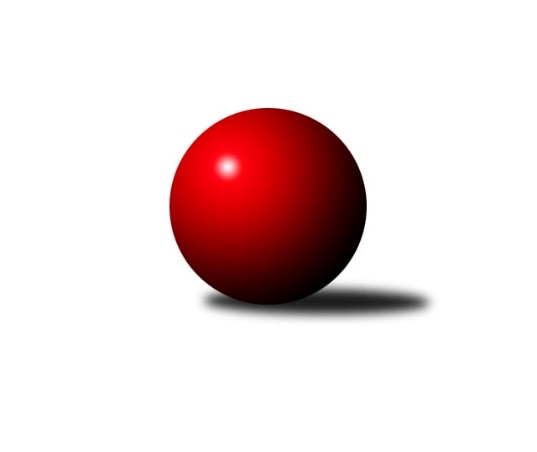 Č.11Ročník 2017/2018	11.5.2024 Okresní přebor - skupina A 2017/2018Statistika 11. kolaTabulka družstev:		družstvo	záp	výh	rem	proh	skore	sety	průměr	body	plné	dorážka	chyby	1.	TJ Sokol Údlice B	11	9	1	1	49.0 : 17.0 	(53.5 : 35.5)	1627	19	1140	487	29.6	2.	Sokol Spořice C	11	9	1	1	46.5 : 19.5 	(51.0 : 33.0)	1577	19	1120	458	38.3	3.	TJ Lokomotiva Žatec B	11	7	3	1	44.0 : 22.0 	(56.5 : 31.5)	1619	17	1135	484	33.5	4.	TJ MUS Most	11	8	0	3	45.0 : 21.0 	(57.0 : 31.0)	1606	16	1128	478	37.1	5.	TJ KK Louny B	11	6	2	3	40.0 : 26.0 	(47.5 : 40.5)	1608	14	1136	472	37.1	6.	TJ Elektrárny Kadaň C	11	7	0	4	38.0 : 28.0 	(50.0 : 38.0)	1595	14	1107	488	31.4	7.	Sokol Spořice B	11	5	1	5	34.0 : 32.0 	(49.0 : 40.0)	1628	11	1140	488	36	8.	Sokol Spořice D	11	4	1	6	28.5 : 37.5 	(39.0 : 49.0)	1515	9	1081	434	48.5	9.	SKK Podbořany B	11	4	0	7	28.0 : 38.0 	(41.5 : 46.5)	1576	8	1114	462	40.7	10.	TJ Lokomotiva Žatec C	11	4	0	7	27.0 : 39.0 	(31.0 : 57.0)	1515	8	1084	431	48.5	11.	TJ VTŽ Chomutov C	11	3	1	7	22.0 : 44.0 	(35.5 : 52.5)	1549	7	1117	432	43.5	12.	SKK Podbořany C	11	3	0	8	24.0 : 42.0 	(32.5 : 51.5)	1532	6	1081	451	40.4	13.	TJ Sokol Údlice C	11	2	0	9	20.0 : 46.0 	(37.5 : 50.5)	1551	4	1097	454	38	14.	SKK Bílina C	11	1	0	10	16.0 : 50.0 	(31.5 : 56.5)	1480	2	1059	421	47.3Tabulka doma:		družstvo	záp	výh	rem	proh	skore	sety	průměr	body	maximum	minimum	1.	TJ Sokol Údlice B	6	6	0	0	31.0 : 5.0 	(32.0 : 16.0)	1687	12	1748	1650	2.	TJ KK Louny B	7	5	1	1	30.0 : 12.0 	(35.0 : 21.0)	1700	11	1753	1556	3.	TJ Elektrárny Kadaň C	7	5	0	2	27.0 : 15.0 	(37.0 : 19.0)	1692	10	1787	1599	4.	Sokol Spořice B	7	4	0	3	24.0 : 18.0 	(35.5 : 21.5)	1511	8	1607	1263	5.	Sokol Spořice D	7	4	0	3	20.5 : 21.5 	(26.0 : 30.0)	1463	8	1513	1403	6.	Sokol Spořice C	4	3	1	0	16.0 : 8.0 	(19.0 : 13.0)	1475	7	1539	1419	7.	TJ VTŽ Chomutov C	5	3	1	1	17.0 : 13.0 	(21.5 : 18.5)	1622	7	1662	1589	8.	TJ MUS Most	4	3	0	1	17.0 : 7.0 	(21.5 : 10.5)	1602	6	1671	1529	9.	TJ Lokomotiva Žatec B	4	2	2	0	16.0 : 8.0 	(21.0 : 11.0)	1613	6	1653	1584	10.	SKK Podbořany B	4	2	0	2	13.0 : 11.0 	(20.0 : 12.0)	1661	4	1716	1597	11.	TJ Lokomotiva Žatec C	6	2	0	4	14.0 : 22.0 	(17.0 : 31.0)	1474	4	1538	1436	12.	SKK Podbořany C	4	1	0	3	10.0 : 14.0 	(13.0 : 15.0)	1612	2	1637	1583	13.	TJ Sokol Údlice C	5	1	0	4	11.0 : 19.0 	(20.5 : 19.5)	1581	2	1694	1526	14.	SKK Bílina C	7	1	0	6	13.0 : 29.0 	(25.5 : 30.5)	1499	2	1556	1419Tabulka venku:		družstvo	záp	výh	rem	proh	skore	sety	průměr	body	maximum	minimum	1.	Sokol Spořice C	7	6	0	1	30.5 : 11.5 	(32.0 : 20.0)	1597	12	1684	1506	2.	TJ Lokomotiva Žatec B	7	5	1	1	28.0 : 14.0 	(35.5 : 20.5)	1613	11	1737	1480	3.	TJ MUS Most	7	5	0	2	28.0 : 14.0 	(35.5 : 20.5)	1600	10	1681	1435	4.	TJ Sokol Údlice B	5	3	1	1	18.0 : 12.0 	(21.5 : 19.5)	1615	7	1653	1563	5.	TJ Elektrárny Kadaň C	4	2	0	2	11.0 : 13.0 	(13.0 : 19.0)	1563	4	1596	1540	6.	TJ Lokomotiva Žatec C	5	2	0	3	13.0 : 17.0 	(14.0 : 26.0)	1525	4	1623	1385	7.	SKK Podbořany B	7	2	0	5	15.0 : 27.0 	(21.5 : 34.5)	1560	4	1664	1402	8.	SKK Podbořany C	7	2	0	5	14.0 : 28.0 	(19.5 : 36.5)	1519	4	1652	1353	9.	Sokol Spořice B	4	1	1	2	10.0 : 14.0 	(13.5 : 18.5)	1657	3	1706	1623	10.	TJ KK Louny B	4	1	1	2	10.0 : 14.0 	(12.5 : 19.5)	1578	3	1676	1424	11.	TJ Sokol Údlice C	6	1	0	5	9.0 : 27.0 	(17.0 : 31.0)	1550	2	1599	1498	12.	Sokol Spořice D	4	0	1	3	8.0 : 16.0 	(13.0 : 19.0)	1518	1	1589	1433	13.	SKK Bílina C	4	0	0	4	3.0 : 21.0 	(6.0 : 26.0)	1475	0	1544	1399	14.	TJ VTŽ Chomutov C	6	0	0	6	5.0 : 31.0 	(14.0 : 34.0)	1530	0	1595	1359Tabulka podzimní části:		družstvo	záp	výh	rem	proh	skore	sety	průměr	body	doma	venku	1.	TJ Sokol Údlice B	11	9	1	1	49.0 : 17.0 	(53.5 : 35.5)	1627	19 	6 	0 	0 	3 	1 	1	2.	Sokol Spořice C	11	9	1	1	46.5 : 19.5 	(51.0 : 33.0)	1577	19 	3 	1 	0 	6 	0 	1	3.	TJ Lokomotiva Žatec B	11	7	3	1	44.0 : 22.0 	(56.5 : 31.5)	1619	17 	2 	2 	0 	5 	1 	1	4.	TJ MUS Most	11	8	0	3	45.0 : 21.0 	(57.0 : 31.0)	1606	16 	3 	0 	1 	5 	0 	2	5.	TJ KK Louny B	11	6	2	3	40.0 : 26.0 	(47.5 : 40.5)	1608	14 	5 	1 	1 	1 	1 	2	6.	TJ Elektrárny Kadaň C	11	7	0	4	38.0 : 28.0 	(50.0 : 38.0)	1595	14 	5 	0 	2 	2 	0 	2	7.	Sokol Spořice B	11	5	1	5	34.0 : 32.0 	(49.0 : 40.0)	1628	11 	4 	0 	3 	1 	1 	2	8.	Sokol Spořice D	11	4	1	6	28.5 : 37.5 	(39.0 : 49.0)	1515	9 	4 	0 	3 	0 	1 	3	9.	SKK Podbořany B	11	4	0	7	28.0 : 38.0 	(41.5 : 46.5)	1576	8 	2 	0 	2 	2 	0 	5	10.	TJ Lokomotiva Žatec C	11	4	0	7	27.0 : 39.0 	(31.0 : 57.0)	1515	8 	2 	0 	4 	2 	0 	3	11.	TJ VTŽ Chomutov C	11	3	1	7	22.0 : 44.0 	(35.5 : 52.5)	1549	7 	3 	1 	1 	0 	0 	6	12.	SKK Podbořany C	11	3	0	8	24.0 : 42.0 	(32.5 : 51.5)	1532	6 	1 	0 	3 	2 	0 	5	13.	TJ Sokol Údlice C	11	2	0	9	20.0 : 46.0 	(37.5 : 50.5)	1551	4 	1 	0 	4 	1 	0 	5	14.	SKK Bílina C	11	1	0	10	16.0 : 50.0 	(31.5 : 56.5)	1480	2 	1 	0 	6 	0 	0 	4Tabulka jarní části:		družstvo	záp	výh	rem	proh	skore	sety	průměr	body	doma	venku	1.	SKK Podbořany C	0	0	0	0	0.0 : 0.0 	(0.0 : 0.0)	0	0 	0 	0 	0 	0 	0 	0 	2.	SKK Podbořany B	0	0	0	0	0.0 : 0.0 	(0.0 : 0.0)	0	0 	0 	0 	0 	0 	0 	0 	3.	Sokol Spořice C	0	0	0	0	0.0 : 0.0 	(0.0 : 0.0)	0	0 	0 	0 	0 	0 	0 	0 	4.	TJ Lokomotiva Žatec B	0	0	0	0	0.0 : 0.0 	(0.0 : 0.0)	0	0 	0 	0 	0 	0 	0 	0 	5.	TJ Lokomotiva Žatec C	0	0	0	0	0.0 : 0.0 	(0.0 : 0.0)	0	0 	0 	0 	0 	0 	0 	0 	6.	TJ Sokol Údlice C	0	0	0	0	0.0 : 0.0 	(0.0 : 0.0)	0	0 	0 	0 	0 	0 	0 	0 	7.	TJ VTŽ Chomutov C	0	0	0	0	0.0 : 0.0 	(0.0 : 0.0)	0	0 	0 	0 	0 	0 	0 	0 	8.	TJ Sokol Údlice B	0	0	0	0	0.0 : 0.0 	(0.0 : 0.0)	0	0 	0 	0 	0 	0 	0 	0 	9.	TJ Elektrárny Kadaň C	0	0	0	0	0.0 : 0.0 	(0.0 : 0.0)	0	0 	0 	0 	0 	0 	0 	0 	10.	SKK Bílina C	0	0	0	0	0.0 : 0.0 	(0.0 : 0.0)	0	0 	0 	0 	0 	0 	0 	0 	11.	Sokol Spořice B	0	0	0	0	0.0 : 0.0 	(0.0 : 0.0)	0	0 	0 	0 	0 	0 	0 	0 	12.	Sokol Spořice D	0	0	0	0	0.0 : 0.0 	(0.0 : 0.0)	0	0 	0 	0 	0 	0 	0 	0 	13.	TJ KK Louny B	0	0	0	0	0.0 : 0.0 	(0.0 : 0.0)	0	0 	0 	0 	0 	0 	0 	0 	14.	TJ MUS Most	0	0	0	0	0.0 : 0.0 	(0.0 : 0.0)	0	0 	0 	0 	0 	0 	0 	0 Zisk bodů pro družstvo:		jméno hráče	družstvo	body	zápasy	v %	dílčí body	sety	v %	1.	Jitka Jindrová 	Sokol Spořice B 	10	/	10	(100%)	18	/	20	(90%)	2.	Radek Šelmek 	Sokol Spořice C 	9	/	10	(90%)	18	/	20	(90%)	3.	Jaroslav Verner 	TJ Sokol Údlice B 	9	/	11	(82%)	16	/	22	(73%)	4.	Rudolf Podhola 	SKK Bílina C 	9	/	11	(82%)	16	/	22	(73%)	5.	Petr Andres 	Sokol Spořice D 	8.5	/	10	(85%)	16	/	20	(80%)	6.	Roman Moucha 	TJ MUS Most 	8	/	9	(89%)	16	/	18	(89%)	7.	Josef Drahoš 	TJ MUS Most 	8	/	10	(80%)	16.5	/	20	(83%)	8.	Rudolf Šamaj 	TJ MUS Most 	7	/	7	(100%)	13	/	14	(93%)	9.	Tomáš Raisr 	Sokol Spořice C 	7	/	8	(88%)	11.5	/	16	(72%)	10.	Václav, ml. Valenta ml.	TJ KK Louny B 	7	/	9	(78%)	13	/	18	(72%)	11.	Jaroslav Hodinář 	TJ Sokol Údlice B 	7	/	9	(78%)	12	/	18	(67%)	12.	Viktor Žďárský 	TJ VTŽ Chomutov C 	7	/	11	(64%)	13	/	22	(59%)	13.	Jaroslava Paganiková 	TJ Sokol Údlice C 	6	/	7	(86%)	11	/	14	(79%)	14.	Milan Černý 	Sokol Spořice D 	6	/	8	(75%)	12.5	/	16	(78%)	15.	Miroslav Sodomka 	TJ KK Louny B 	6	/	9	(67%)	11	/	18	(61%)	16.	Pavel, st. Nocar st.	TJ Elektrárny Kadaň C 	6	/	9	(67%)	10.5	/	18	(58%)	17.	David Alföldi 	SKK Podbořany C 	6	/	9	(67%)	10	/	18	(56%)	18.	Michaela Šuterová 	TJ Lokomotiva Žatec B 	6	/	10	(60%)	14	/	20	(70%)	19.	Marek Sýkora 	Sokol Spořice B 	6	/	10	(60%)	10.5	/	20	(53%)	20.	Jan Čermák 	TJ Lokomotiva Žatec C 	6	/	10	(60%)	8	/	20	(40%)	21.	Jaroslav Seifert 	TJ Elektrárny Kadaň C 	6	/	11	(55%)	13	/	22	(59%)	22.	Zdeněk, ml. Ptáček ml.	TJ Lokomotiva Žatec B 	5	/	6	(83%)	10	/	12	(83%)	23.	Blažej Kašný 	TJ Sokol Údlice C 	5	/	7	(71%)	9	/	14	(64%)	24.	Marek Půta 	SKK Podbořany B 	5	/	7	(71%)	7	/	14	(50%)	25.	Michal Šlajchrt 	TJ Sokol Údlice B 	5	/	7	(71%)	7	/	14	(50%)	26.	Eva Chotová 	TJ Lokomotiva Žatec C 	5	/	8	(63%)	6	/	16	(38%)	27.	Zdeněk Verner 	TJ Lokomotiva Žatec B 	5	/	9	(56%)	11	/	18	(61%)	28.	Jan Zach 	TJ Elektrárny Kadaň C 	5	/	9	(56%)	10	/	18	(56%)	29.	Václav Šváb 	SKK Podbořany B 	5	/	10	(50%)	10	/	20	(50%)	30.	Miriam Nocarová 	TJ Elektrárny Kadaň C 	5	/	11	(45%)	11	/	22	(50%)	31.	Martin Král 	TJ KK Louny B 	4	/	5	(80%)	6.5	/	10	(65%)	32.	Václav Šulc 	TJ Sokol Údlice B 	4	/	6	(67%)	7	/	12	(58%)	33.	Jana Černá 	Sokol Spořice C 	4	/	6	(67%)	6	/	12	(50%)	34.	Jiří Kartus 	SKK Podbořany B 	4	/	7	(57%)	9	/	14	(64%)	35.	Michal Dvořák 	TJ Lokomotiva Žatec B 	4	/	7	(57%)	8	/	14	(57%)	36.	Lubomír Ptáček 	TJ Lokomotiva Žatec B 	4	/	8	(50%)	8.5	/	16	(53%)	37.	Miroslav Lazarčik 	Sokol Spořice B 	4	/	9	(44%)	8.5	/	18	(47%)	38.	Miroslav Vízek 	TJ Lokomotiva Žatec C 	4	/	9	(44%)	6	/	18	(33%)	39.	Jana Černíková 	SKK Bílina C 	4	/	10	(40%)	6	/	20	(30%)	40.	Dančo Bosilkov 	TJ VTŽ Chomutov C 	4	/	11	(36%)	10.5	/	22	(48%)	41.	Jiřina Kařízková 	Sokol Spořice C 	3.5	/	10	(35%)	8.5	/	20	(43%)	42.	Stanislav Třešňák 	SKK Podbořany C 	3	/	4	(75%)	5.5	/	8	(69%)	43.	Martina Kuželová 	Sokol Spořice B 	3	/	5	(60%)	7	/	10	(70%)	44.	Jindřich Šebelík 	TJ Sokol Údlice B 	3	/	5	(60%)	5	/	10	(50%)	45.	Vlastimil Heryšer 	SKK Podbořany C 	3	/	5	(60%)	4	/	10	(40%)	46.	Ladislav Smreček 	TJ KK Louny B 	3	/	6	(50%)	5	/	12	(42%)	47.	Rudolf Hofmann 	TJ Lokomotiva Žatec C 	3	/	7	(43%)	8	/	14	(57%)	48.	Bára Zemanová 	SKK Podbořany B 	3	/	8	(38%)	8	/	16	(50%)	49.	Boleslava Slunéčková 	Sokol Spořice D 	3	/	10	(30%)	4	/	20	(20%)	50.	Julius Hidvegi 	TJ MUS Most 	2	/	2	(100%)	2.5	/	4	(63%)	51.	Jan Zajíc 	SKK Podbořany C 	2	/	4	(50%)	2	/	8	(25%)	52.	Miroslav Šlosar 	TJ MUS Most 	2	/	5	(40%)	5	/	10	(50%)	53.	Eduard Houdek 	TJ Sokol Údlice B 	2	/	5	(40%)	4	/	10	(40%)	54.	Aleš Kopčík 	TJ KK Louny B 	2	/	6	(33%)	6	/	12	(50%)	55.	Václav Krist 	TJ MUS Most 	2	/	6	(33%)	3	/	12	(25%)	56.	Milan Kozler 	SKK Podbořany C 	2	/	7	(29%)	6	/	14	(43%)	57.	Zdeněk Ausbuher 	SKK Podbořany B 	2	/	7	(29%)	5.5	/	14	(39%)	58.	Michaela Černá 	Sokol Spořice D 	2	/	7	(29%)	3	/	14	(21%)	59.	Jitka Váňová 	TJ VTŽ Chomutov C 	2	/	7	(29%)	3	/	14	(21%)	60.	Karel Nudčenko 	TJ Sokol Údlice C 	2	/	8	(25%)	5.5	/	16	(34%)	61.	Matěj Mára 	SKK Podbořany C 	2	/	8	(25%)	5	/	16	(31%)	62.	Milan Daniš 	TJ Sokol Údlice C 	2	/	8	(25%)	5	/	16	(31%)	63.	Milan Šmejkal 	TJ VTŽ Chomutov C 	2	/	10	(20%)	9	/	20	(45%)	64.	Pavel, ml. Nocar ml.	TJ Elektrárny Kadaň C 	1	/	1	(100%)	2	/	2	(100%)	65.	Antonín Šulc 	TJ Sokol Údlice B 	1	/	1	(100%)	2	/	2	(100%)	66.	Jaroslav Krása 	TJ Elektrárny Kadaň C 	1	/	1	(100%)	2	/	2	(100%)	67.	Martin Lázna 	TJ KK Louny B 	1	/	2	(50%)	1	/	4	(25%)	68.	Šárka Uhlíková 	TJ Lokomotiva Žatec B 	1	/	4	(25%)	5	/	8	(63%)	69.	Daniel Nudčenko 	TJ Sokol Údlice C 	1	/	4	(25%)	4	/	8	(50%)	70.	Gustav Marenčák 	Sokol Spořice D 	1	/	5	(20%)	2.5	/	10	(25%)	71.	Tadeáš Zeman 	SKK Podbořany B 	1	/	5	(20%)	2	/	10	(20%)	72.	Miloš Kubizňák 	TJ KK Louny B 	1	/	6	(17%)	4.5	/	12	(38%)	73.	Milada Pšeničková 	Sokol Spořice C 	1	/	6	(17%)	3	/	12	(25%)	74.	Pavel Vacinek 	TJ Lokomotiva Žatec C 	1	/	7	(14%)	3	/	14	(21%)	75.	Václav Sikyta 	SKK Bílina C 	1	/	9	(11%)	5	/	18	(28%)	76.	Petr Vokálek 	Sokol Spořice B 	1	/	9	(11%)	4.5	/	18	(25%)	77.	Daniela Hlaváčová 	TJ KK Louny B 	0	/	1	(0%)	0.5	/	2	(25%)	78.	Jana Blašková 	Sokol Spořice B 	0	/	1	(0%)	0	/	2	(0%)	79.	Josef Kraus 	SKK Bílina C 	0	/	1	(0%)	0	/	2	(0%)	80.	Václav Talián 	SKK Bílina C 	0	/	1	(0%)	0	/	2	(0%)	81.	Lada Strnadová 	TJ Elektrárny Kadaň C 	0	/	2	(0%)	1.5	/	4	(38%)	82.	Tomáš Pičkár 	TJ Sokol Údlice C 	0	/	2	(0%)	1	/	4	(25%)	83.	Pavla Vacinková 	TJ Lokomotiva Žatec C 	0	/	3	(0%)	0	/	6	(0%)	84.	Ladislav Mandinec 	SKK Podbořany C 	0	/	3	(0%)	0	/	6	(0%)	85.	Michal Janči 	TJ Sokol Údlice C 	0	/	4	(0%)	1	/	8	(13%)	86.	Andrea Fialová 	Sokol Spořice D 	0	/	4	(0%)	1	/	8	(13%)	87.	Jiří Suchánek 	TJ Sokol Údlice C 	0	/	4	(0%)	1	/	8	(13%)	88.	Veronika Šílová 	SKK Bílina C 	0	/	5	(0%)	4.5	/	10	(45%)	89.	Ladislav Veselý 	TJ MUS Most 	0	/	5	(0%)	1	/	10	(10%)	90.	Pavel Vaníček 	TJ VTŽ Chomutov C 	0	/	5	(0%)	0	/	10	(0%)	91.	Karel Hulha 	SKK Bílina C 	0	/	7	(0%)	0	/	14	(0%)Průměry na kuželnách:		kuželna	průměr	plné	dorážka	chyby	výkon na hráče	1.	Podbořany, 1-4	1692	1160	531	23.5	(423.0)	2.	Kadaň, 1-2	1666	1163	502	31.9	(416.6)	3.	Louny, 1-2	1659	1162	497	37.6	(414.9)	4.	Podbořany, 3-4	1621	1132	489	33.5	(405.4)	5.	TJ VTŽ Chomutov, 1-2	1607	1135	472	39.4	(401.8)	6.	Údlice, 1-2	1605	1121	484	36.2	(401.4)	7.	Bílina, 1-2	1541	1092	448	40.3	(385.4)	8.	Žatec, 1-2	1533	1089	444	40.5	(383.3)	9.	Sokol Spořice, 1-2	1477	1062	414	47.3	(369.3)Nejlepší výkony na kuželnách:Podbořany, 1-4TJ Lokomotiva Žatec B	1737	7. kolo	Michal Dvořák 	TJ Lokomotiva Žatec B	475	7. koloSKK Podbořany B	1716	1. kolo	Bára Zemanová 	SKK Podbořany B	458	9. koloSKK Podbořany B	1683	9. kolo	David Alföldi 	SKK Podbořany C	440	5. koloSKK Podbořany C	1652	5. kolo	Zdeněk Verner 	TJ Lokomotiva Žatec B	440	7. koloSKK Podbořany B	1647	7. kolo	Zdeněk, ml. Ptáček ml.	TJ Lokomotiva Žatec B	439	7. koloSKK Podbořany B	1597	5. kolo	Marek Půta 	SKK Podbořany B	435	1. koloTJ VTŽ Chomutov C	1580	1. kolo	Bára Zemanová 	SKK Podbořany B	431	1. koloSKK Bílina C	1457	9. kolo	Václav Šváb 	SKK Podbořany B	431	1. kolo		. kolo	Rudolf Podhola 	SKK Bílina C	430	9. kolo		. kolo	Jiří Kartus 	SKK Podbořany B	430	7. koloKadaň, 1-2TJ Elektrárny Kadaň C	1787	10. kolo	Jaroslav Seifert 	TJ Elektrárny Kadaň C	481	10. koloTJ Elektrárny Kadaň C	1757	6. kolo	Pavel, st. Nocar st.	TJ Elektrárny Kadaň C	464	6. koloTJ Elektrárny Kadaň C	1718	8. kolo	Radek Šelmek 	Sokol Spořice C	450	4. koloSokol Spořice C	1684	4. kolo	Václav, ml. Valenta ml.	TJ KK Louny B	447	6. koloTJ Elektrárny Kadaň C	1683	3. kolo	Jan Zach 	TJ Elektrárny Kadaň C	446	10. koloTJ KK Louny B	1676	6. kolo	Jaroslav Seifert 	TJ Elektrárny Kadaň C	446	4. koloSokol Spořice B	1667	3. kolo	Pavel, st. Nocar st.	TJ Elektrárny Kadaň C	445	10. koloSKK Podbořany B	1664	10. kolo	Jaroslav Seifert 	TJ Elektrárny Kadaň C	445	6. koloTJ Elektrárny Kadaň C	1651	11. kolo	Pavel, st. Nocar st.	TJ Elektrárny Kadaň C	444	3. koloTJ Elektrárny Kadaň C	1651	4. kolo	Jaroslav Seifert 	TJ Elektrárny Kadaň C	443	8. koloLouny, 1-2TJ KK Louny B	1753	10. kolo	Václav, ml. Valenta ml.	TJ KK Louny B	511	9. koloTJ KK Louny B	1748	5. kolo	Václav, ml. Valenta ml.	TJ KK Louny B	480	5. koloTJ KK Louny B	1735	9. kolo	Jaroslav Verner 	TJ Sokol Údlice B	472	10. koloTJ KK Louny B	1734	11. kolo	Roman Moucha 	TJ MUS Most	472	4. koloTJ KK Louny B	1707	7. kolo	Václav, ml. Valenta ml.	TJ KK Louny B	467	7. koloSokol Spořice B	1706	7. kolo	Aleš Kopčík 	TJ KK Louny B	461	10. koloTJ KK Louny B	1668	4. kolo	Rudolf Podhola 	SKK Bílina C	458	5. koloTJ Sokol Údlice B	1645	10. kolo	Ladislav Smreček 	TJ KK Louny B	456	11. koloTJ Lokomotiva Žatec C	1623	9. kolo	Václav, ml. Valenta ml.	TJ KK Louny B	455	11. koloTJ MUS Most	1616	4. kolo	Zdeněk Verner 	TJ Lokomotiva Žatec B	454	2. koloPodbořany, 3-4TJ Sokol Údlice B	1653	1. kolo	Jaroslav Verner 	TJ Sokol Údlice B	465	1. koloSKK Podbořany C	1637	9. kolo	Roman Moucha 	TJ MUS Most	438	3. koloTJ MUS Most	1635	3. kolo	Rudolf Šamaj 	TJ MUS Most	435	3. koloSKK Podbořany C	1616	3. kolo	David Alföldi 	SKK Podbořany C	430	9. koloSKK Podbořany C	1583	1. kolo	Jindřich Šebelík 	TJ Sokol Údlice B	422	1. koloTJ Sokol Údlice C	1526	9. kolo	Milan Kozler 	SKK Podbořany C	411	9. koloSokol Spořice C	4	7. kolo	Milan Kozler 	SKK Podbořany C	409	3. koloSKK Podbořany C	0	7. kolo	Matěj Mára 	SKK Podbořany C	408	3. kolo		. kolo	David Alföldi 	SKK Podbořany C	407	1. kolo		. kolo	David Alföldi 	SKK Podbořany C	404	3. koloTJ VTŽ Chomutov, 1-2TJ MUS Most	1681	11. kolo	Michal Dvořák 	TJ Lokomotiva Žatec B	453	5. koloTJ VTŽ Chomutov C	1662	5. kolo	Josef Drahoš 	TJ MUS Most	442	11. koloTJ Lokomotiva Žatec B	1662	5. kolo	Jitka Jindrová 	Sokol Spořice B	440	9. koloTJ VTŽ Chomutov C	1638	9. kolo	Viktor Žďárský 	TJ VTŽ Chomutov C	435	5. koloSokol Spořice B	1623	9. kolo	Stanislav Třešňák 	SKK Podbořany C	430	2. koloTJ VTŽ Chomutov C	1620	11. kolo	Rudolf Podhola 	SKK Bílina C	428	7. koloTJ VTŽ Chomutov C	1601	7. kolo	Václav Krist 	TJ MUS Most	427	11. koloTJ VTŽ Chomutov C	1589	2. kolo	Milan Šmejkal 	TJ VTŽ Chomutov C	424	9. koloSKK Bílina C	1501	7. kolo	Viktor Žďárský 	TJ VTŽ Chomutov C	420	9. koloSKK Podbořany C	1495	2. kolo	Dančo Bosilkov 	TJ VTŽ Chomutov C	420	11. koloÚdlice, 1-2TJ Sokol Údlice B	1748	11. kolo	Jaroslav Verner 	TJ Sokol Údlice B	507	11. koloTJ Sokol Údlice C	1694	6. kolo	Jaroslav Verner 	TJ Sokol Údlice B	477	5. koloTJ Sokol Údlice B	1694	5. kolo	Jiří Kartus 	SKK Podbořany B	466	8. koloTJ Sokol Údlice B	1687	9. kolo	Eduard Houdek 	TJ Sokol Údlice B	457	9. koloTJ Sokol Údlice B	1685	2. kolo	Petr Andres 	Sokol Spořice D	457	9. koloTJ Sokol Údlice B	1656	7. kolo	Blažej Kašný 	TJ Sokol Údlice C	453	6. koloTJ Sokol Údlice B	1650	4. kolo	Blažej Kašný 	TJ Sokol Údlice C	451	3. koloTJ KK Louny B	1632	3. kolo	Miroslav Sodomka 	TJ KK Louny B	445	3. koloSokol Spořice B	1631	1. kolo	Jaroslav Verner 	TJ Sokol Údlice B	439	2. koloTJ Sokol Údlice C	1603	1. kolo	Jaroslav Hodinář 	TJ Sokol Údlice B	438	5. koloBílina, 1-2TJ MUS Most	1671	7. kolo	Rudolf Podhola 	SKK Bílina C	455	4. koloTJ Lokomotiva Žatec B	1619	4. kolo	Rudolf Podhola 	SKK Bílina C	451	1. koloTJ Sokol Údlice B	1618	6. kolo	Rudolf Šamaj 	TJ MUS Most	444	7. koloTJ MUS Most	1618	2. kolo	Rudolf Podhola 	SKK Bílina C	443	10. koloTJ MUS Most	1591	9. kolo	Rudolf Šamaj 	TJ MUS Most	443	9. koloSokol Spořice C	1580	5. kolo	Rudolf Podhola 	SKK Bílina C	432	11. koloSKK Podbořany B	1571	2. kolo	Jaroslav Verner 	TJ Sokol Údlice B	430	6. koloTJ MUS Most	1561	8. kolo	Radek Šelmek 	Sokol Spořice C	430	5. koloSKK Bílina C	1556	4. kolo	Rudolf Podhola 	SKK Bílina C	430	3. koloTJ Elektrárny Kadaň C	1552	9. kolo	Jiří Kartus 	SKK Podbořany B	428	2. koloŽatec, 1-2TJ Lokomotiva Žatec B	1653	8. kolo	Radek Šelmek 	Sokol Spořice C	448	8. koloTJ MUS Most	1629	1. kolo	Petr Andres 	Sokol Spořice D	434	1. koloTJ Lokomotiva Žatec B	1618	1. kolo	Zdeněk Verner 	TJ Lokomotiva Žatec B	433	8. koloTJ Lokomotiva Žatec B	1598	3. kolo	Rudolf Šamaj 	TJ MUS Most	433	1. koloTJ Sokol Údlice B	1595	3. kolo	Michaela Šuterová 	TJ Lokomotiva Žatec B	429	8. koloTJ Lokomotiva Žatec B	1584	6. kolo	Blažej Kašný 	TJ Sokol Údlice C	427	4. koloSokol Spořice C	1580	8. kolo	Milan Černý 	Sokol Spořice D	426	1. koloSokol Spořice D	1575	1. kolo	Josef Drahoš 	TJ MUS Most	425	1. koloTJ Lokomotiva Žatec B	1571	10. kolo	Jaroslav Hodinář 	TJ Sokol Údlice B	421	3. koloSKK Podbořany B	1545	3. kolo	Josef Drahoš 	TJ MUS Most	421	6. koloSokol Spořice, 1-2Sokol Spořice B	1607	6. kolo	Josef Drahoš 	TJ MUS Most	437	10. koloTJ Sokol Údlice C	1599	2. kolo	Jitka Jindrová 	Sokol Spořice B	434	6. koloSokol Spořice C	1595	11. kolo	Jitka Jindrová 	Sokol Spořice B	433	8. koloSokol Spořice B	1586	2. kolo	Jitka Jindrová 	Sokol Spořice B	432	10. koloSokol Spořice B	1580	5. kolo	Jitka Jindrová 	Sokol Spořice B	430	2. koloTJ MUS Most	1576	10. kolo	Blažej Kašný 	TJ Sokol Údlice C	428	2. koloTJ Sokol Údlice B	1563	8. kolo	Radek Šelmek 	Sokol Spořice C	428	9. koloTJ Elektrárny Kadaň C	1540	5. kolo	Milan Černý 	Sokol Spořice D	427	10. koloSokol Spořice C	1539	6. kolo	Radek Šelmek 	Sokol Spořice C	424	6. koloSokol Spořice B	1528	8. kolo	Radek Šelmek 	Sokol Spořice C	419	3. koloČetnost výsledků:	6.0 : 0.0	9x	5.0 : 1.0	20x	4.0 : 2.0	13x	3.0 : 3.0	5x	2.0 : 4.0	12x	1.0 : 5.0	14x	0.5 : 5.5	1x	0.0 : 6.0	3x